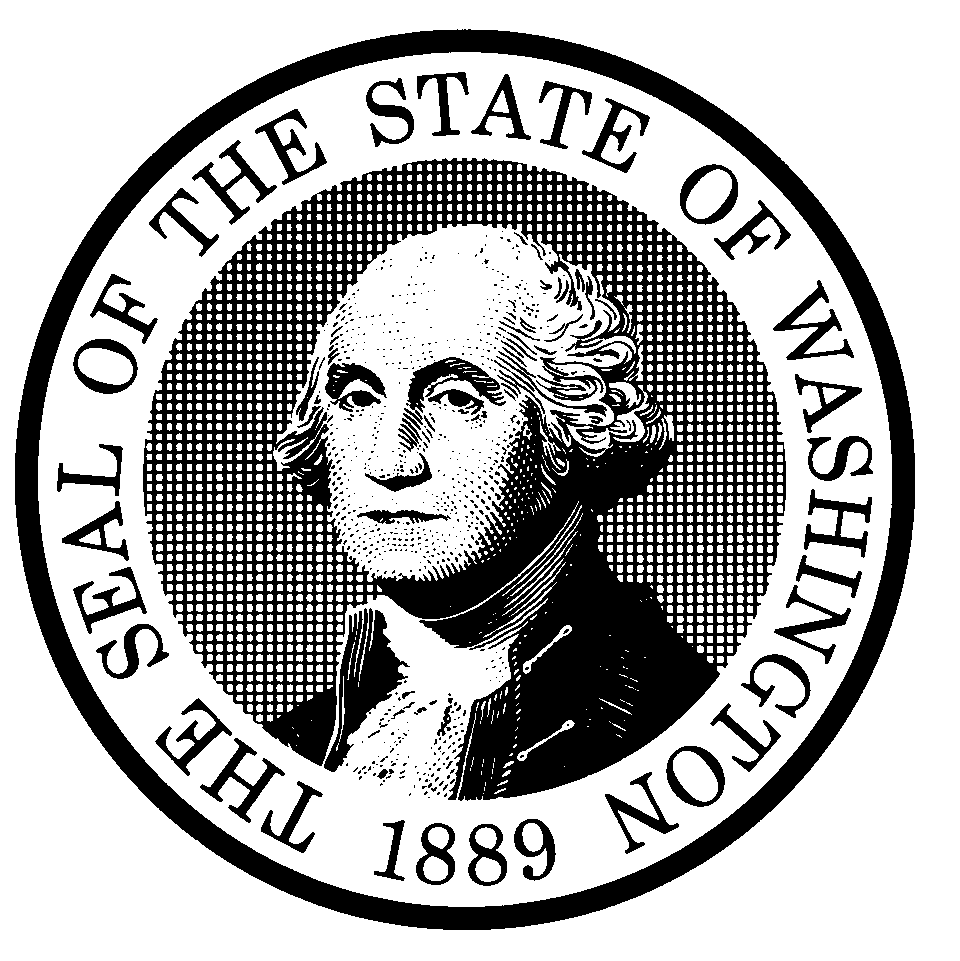 STATE OF WASHINGTONSTATE BUILDING CODE COUNCIL15-011State Building Code to be Amended:International Building Code	State Energy CodeICC ANSI A117.1 Accessibility Code	International Mechanical Code International Existing Building Code	International Fuel Gas Code International Residential Code	NFPA 54 National Fuel Gas CodeInternational Fire Code	NFPA 58 Liquefied Petroleum Gas CodeUniform Plumbing Code	Wildland Urban Interface CodeSection(s):Washington State Amendments to the IFC and IBCIFC Table 405.2, 405.7, 609.2.1, 908.7, 1008.1.9.3(6), 1008.6, 1103.9Title:Under multiple titlesProponent Name (Specific local government, organization or individual): Proponent:	Department of Health: Construction Review Services Title:Date: 2/2015Designated Contact Person: Name: Matthew Campbell Title: Senior Plans ReviewerAddress:  111 Israel Rd. Tumwater WA 98501Office Phone:  360-236-2954 Cell:E-Mail address: matthew.campbell@doh.wa.govFebruary 20, 2015Proposed Code Amendment.Code(s)IFC and IBCSection(s)locationsLocation 1: Relates to existing Amendment to 2012 IFC Table 405.2. This proposed language is for the new 2015 Table (used below for clarity).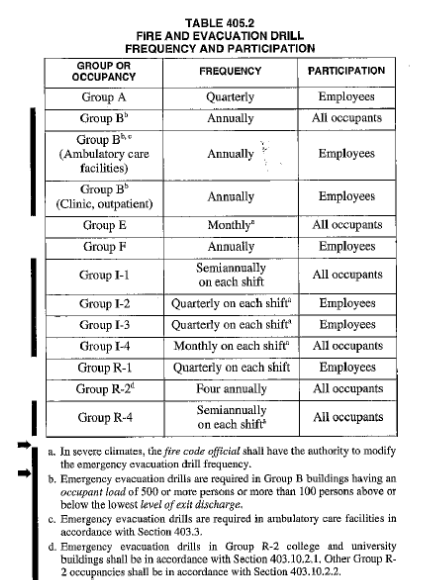 Revise existing state amendment:Day cares colocated on a Group E campus shall participate in emergency drills occurring on the campus.Applicable to boarding homes, group homes, and residential treatment facilities licensed by the state of Washington.Emergency evacuation drills for assisted living facilities and residential treatment facilities licensed by the state of Washington are required to meet the requirements of Group I-1.Location 2: Existing amendment to the 2012 IFC Section 405.7Exception: Drills conducted between the hours of 9:00 p.m. and 6:00 a.m., in Group R-2 boarding homes, assisted living facilities, group homes, and residential treatment facilities licensed by the state of Washington.Location 3: Existing amendment to the 2012 IFC Table 609.2.1Table 609.2.1TYPE OF HOOD REQUIRED FOR DOMESTIC COOKING APPLIANCES IN THE FOLLOWING SPACESLocation 4: Existing amendment to 2012 IFC Section 908.7:Carbon monoxide alarms. Group I or Group R occupancies shall be provided with single station carbon monoxide alarms installed outside of each separate sleeping area in the immediate vicinity of the bedrooms in dwelling units or sleeping units and on each level of the dwelling. The carbon monoxide alarms shall be listed as complying with UL 2034 and be installed and maintained in accordance with NFPA 720-2012 and the manufacturer's instructions.Exceptions:For other than R-2 occupancies, the building does not contain a fuel-burning appliance, a fuel-burning fireplace, or an attached garage; orSleeping units or dwelling units in I and R-1 occupancies and R-2 college dormitories, hotel, and DSHS licensed boarding home assisted living facilities and residential treatment facilityies licensed by the state of Washington which do not themselves contain a fuel-burning appliance, or a fuel-burning fireplace, or have an attached garage, need not be provided with carbon monoxide alarms provided that:The sleeping unit or dwelling unit is not adjacent to any room which contains a fuel-burning appliance, a fuel-burning fireplace, or an attached garage; andThe sleeping unit or dwelling unit is not connected by duct work or ventilation shafts with a supply or return register in the same room to any room containing a fuel-burning appliance, a fuel- burning fireplace, or an attached garage; andThe building is provided with a common area carbon monoxide detection system.Location 5: Existing amendment to IFC [B]1008.1.9.3[B]1008.1.9.3 Locks and latches. Locks and latches shall be permitted to prevent operation of doors where any of the following exists:Places of detention or restraint.In buildings in occupancy Group A having an occupant load of 300 or less, Groups B, F, M and S, and in places  of religious worship, the main exterior door or doors are permitted to be equipped with key-operated locking devices from the egress side provided:The locking device is readily distinguishable as locked;A readily visible sign is posted on the egress side on or adjacent to the door stating: THIS DOOR TO REMAIN UNLOCKED WHEN BUILDING IS OCCUPIED. The sign shall be in letters 1 inch (25 mm) high on a contrasting background; andThe use of the key-operated locking device is revocable by the building official for due cause.Where egress doors are used in pairs, approved automatic flush bolts shall be permitted to be used, provided that the door leaf having the automatic flush bolts has no doorknob or surface-mounted hardware.Doors from individual dwelling or sleeping units of Group R occupancies having an occupant load of 10 or less are permitted to be equipped with a night latch, dead bolt, or security chain, provided such devices are openable from the inside without the use of a key or tool.Fire doors after the minimum elevated temperature has disabled the unlatching mechanism in accordance with listed fire door test procedures.Approved, listed locks without delayed egress shall be permitted in Group R-2 boarding homes licensed by Washington state assisted living facilities licensed by the state of Washington, provided that:The clinical needs of one or more patients require specialized security measures for their safety.The doors unlock upon actuation of the automatic sprinkler system or automatic fire detection system.The doors unlock upon loss of electrical power controlling the lock or lock mechanism.The lock shall be capable of being deactivated by a signal from a switch located in an approved location.There is a system, such as a keypad and code, in place that allows visitors, staff persons and appropriate residents to exit. Instructions for exiting shall be posted within six feet of the door.Location 6: Existing amendment to IFC [B]1008.6[B] 1018.6 Corridor continuity. Fire-resistance-rated corridors shall be continuous from the point of entry to an exit, and shall not be interrupted by intervening rooms.Exceptions:Foyers, lobbies or reception rooms constructed as required for corridors shall not be construed as intervening rooms.In Group R-2 boarding homes assisted living facilities and residential treatment facilities licensed by Washington state, seating areas shall be allowed to be open to the corridor provided:The seating area is constructed as required for the corridor;The floor is separated into at least two compartments complying with Section 407.5 of the International Building Code;3 Each individual seating area does not exceed 150 square feet, excluding the corridor width;The combined total space of seating areas per compartment does not exceed 300 square feet, excluding the corridor width;Combustible furnishings located within the seating area shall be in accordance with the International Fire Code Section 805; andEmergency means of egress lighting is provided as required by Section 1006 to illuminate the area.Location 7: Existing amendment to IFC [B] 1103.9[B]1103.9 Carbon monoxide alarms. Existing Group I or Group R occupancies shall be provided with single station carbon monoxide alarms in accordance with Section 908.7. An inspection will occur when alterations, repairs or additions requiring a permit occur, or when one or more sleeping rooms are added or created. The carbon monoxide alarms shall be listed ascomplying with UL 2034 and be installed and maintained in accordance with NFPA 720-2012 and the manufacturer's instructions.Exceptions:For other than R-2 occupancies, if the building does not contain a fuel-burning appliance, a fuel-burning fireplace, or an attached garage.Work involving the exterior surfaces of dwellings, such as the replacement of roofing or siding, or the addition or replacement of windows or doors, or the addition of a porch or deck, or electrical permits.Installation, alteration or repairs of noncombustion plumbing or mechanical systems.Sleeping units or dwelling units in I and R-1 occupancies and R-2 college dormitories, hotel, and DSHS licensed boarding home assisted living facilities and residential treatment facilityies licensed by the state of Washington which do not themselves contain a fuel-burning appliance, a fuel-burning fireplace, or have an attached garage, need not be provided with carbon monoxide alarms provided that:The sleeping units or dwelling unit is not adjacent to any room which contains a fuel-burning appliance, a fuel-burning fireplace, or an attached garage; andThe sleeping units or dwelling unit is not connected by duct work or ventilation shafts with a supply or return register in the same room to any room containing a fuel-burning appliance, a fuel-burning fireplace, or to an attached garage; andThe building is provided with a common area carbon monoxide detection system.Briefly explain your proposed amendment, including the purpose, benefits and problems addressed.Primarily, this proposal revises Washington state amendments to use the phrase ‘assisted living facility’ in lieu of ‘boarding home’ where addressing facilities licensed by the state of Washington under Chapter 388-78A WAC Assisted Living Facility licensing rules. All proposed changes are intended to be revisions to the current amendments to the 2012 IFC.The first location uses the new 2015 IFC table and language for clarity. This table was modified to reflect new occupancy divisions and we felt showing the current table layout would assist in understanding the impact of the change.  The first location also proposes a technical change. The intent of the amendment is that assisted living facilities and residential treatment facilities be treated as an I-1 when identifying drill frequency and participation. These licensed facilities more closely match the description of Institutional Group I-1 Condition 2 occupancy. This proposal is NOT intended to address any requirements for group homes.Specify what criteria this proposal meets. You may select more than one. The amendment is needed to address a critical life/safety need.The amendment is needed to address a specific state policy or statute.The amendment is needed for consistency with state or federal regulations. The amendment is needed to address a unique character of the state.The amendment corrects errors and omissions.Is there an economic impact:	Yes	No Explain:Please send your completed proposal to: sbcc@ga.wa.govAll questions must be answered to be considered complete. Incomplete proposals will not be accepted.Type of SpaceType of CookingType of HoodChurch1.Boiling, steaming and warming precooked foodType II hood2.Roasting, pan frying and deep fryingType I hoodCommunity or1. Boiling,Residential hoodcparty room insteaming andorType II hooddapartment andwarmingorType II hooddcondominiumprecooked foodorType II hoodd2.Roasting, pan frying and deep fryingType I hoodDay care1.Boiling, steaming and warming precooked foodResidential hoodc orType II hoodd2.Roasting, pan frying and deep fryingType I hoodDormitory, boarding home assisted living facility, nursing home1.Boiling, steaming and warming precooked foodType II hood2.Roasting, pan frying and deep fryingType I hoodOffice lunch room1.Boiling, steaming and warming precooked foodResidential hoodc orType II hoodd2.Roasting, pan frying and deep fryingType I hood